Presseinformation»Lieblingsplätze Regensburg und Oberpfalz« von Heinrich MayMeßkirch, Februar 2020Weltkulturerbe
Heinrich May präsentiert neuen Lieblingsplätze-Band über Regensburg und die OberpfalzDie Oberpfalz ist ein Landstrich der Vielfalt. Ihre fließenden Grenzen führen in eine Region von enormer Bandbreite, die Gebirge und Täler, verschiedene Dialekte und historische Ursprünge umfasst. Zudem bildet sie mit dem Nachbarland Tschechien eine kulturhistorische Einheit. Die größte und bekannteste Stadt der Oberpfalz befindet sich im Süden. Regensburg lockt mit seiner mittelalterlichen Altstadt, dem UNESCO Welterbe, zahlreiche Touristen an. Warum sich eine Reise in diese Region lohnt, zeigt Heinrich May in seinem neuen Reiseführer »Lieblingsplätze Regensburg und Oberpfalz«. Ob Kirchen und Klöster, Wander- und Klettergebiete, Badeseen, Burgruinen, Schlemmeroasen oder Naturerlebnisse – der Autor kennt sich in seiner Heimat bestens aus. Dies dokumentiert er anhand seiner 88 Lieblingsplätze, die auch abseits der touristischen Route liegen.Zum BuchRegensburg und die Oberpfalz bieten Kultur- und Naturreichtum in gleich mehreren Regionen. Das Land rund um das alte Castra Regina, von der Donau bis zum Naab- und Regental, von Weiden und dem Oberpfälzer Wald über Böhmen zu den Ausläufern des Bayerischen Waldes birgt unzählige Schätze. Neben bekannten Kulturgütern wie der Walhalla oder den mittelalterlichen Burgen liegen so manche Juwelen, geheimnisvolle Höhlen und Felsquellen im Verborgenen. Im Grünen ebenso wie in den Städten erwarten Jung und Alt kuriose Plätze, (sportliche) Abenteuer und natürlich kulinarische Schmankerl!Der AutorHeinrich May studierte Verwaltungswissenschaft sowie Politik und lebt seit 1991 in Regensburg. Sofort verliebte er sich in die Schönheit der Stadt mit ihrer reichhaltigen Geschichte und bringt diese Gästen bei Führungen näher. Sein vielseitiges Engagement, insbesondere für den Naturschutz und die Tourismusförderung, führt den Autor zudem oft in sämtliche Regionen der Oberpfalz.Lieblingsplätze Regensburg und OberpfalzHeinrich May192 SeitenEUR 18,00 [D] / EUR 18,50 [A]ISBN 978-3-8392-2623-0Erscheinungstermin: 12. Februar 2020Kontaktadresse: 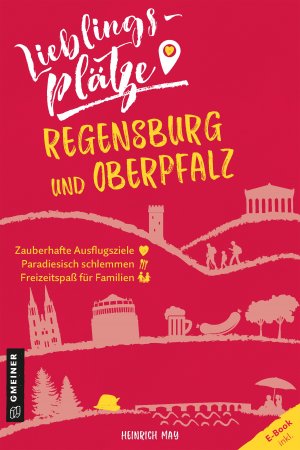 Gmeiner-Verlag GmbH Petra WendlerIm Ehnried 588605 MeßkirchTelefon: 07575/2095-153Fax: 07575/2095-29petra.wendler@gmeiner-verlag.dewww.gmeiner-verlag.de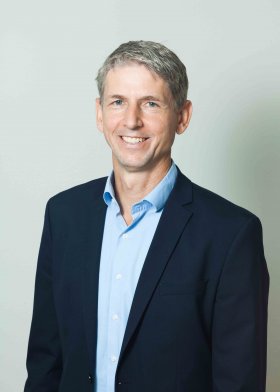 Anforderung von Rezensionsexemplaren:Heinrich May »Lieblingsplätze Regensburg und Oberpfalz«, ISBN 978-3-8392-2623-0Absender:RedaktionAnsprechpartnerStraßeLand-PLZ OrtTelefon / TelefaxE-MailCopyright Autorenporträt: © Birgitt Schlauderer, www.pictographie.de